第九单元 金属 复习题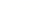 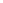 一、单选题1．下列关于合金的说法正确的是A．合金中只含有金属元素B．钢和生铁都是铁的合金，但生铁的含碳量低C．合金的硬度一般比各成分金属大D．向钢中加入盐酸，反应的化学方程式为：2．中华传统文化蕴含丰富的化学知识。从化学视角对下列俗语、诗词的解释错误的是A．“水滴石穿”——发生的是物理变化B．“百炼成钢”——降低生铁中碳元素的含量C．“满架蔷薇一院香”——分子在不断地运动D．“金人于猛火，色不夺精光”——金的熔点高且化学性质稳定3．下列实验方案能达到实验目的的是A．A	B．B	C．C	D．D4．下列四个图象的变化趋势，能正确描述对应操作的是A．足量的铁片和铝片分别与等质量、等浓度的稀盐酸反应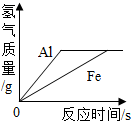 B．将浓盐酸敞口放置在空气中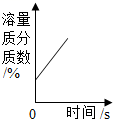 C．向氢氧化钾和硝酸钡的混合溶液中，逐滴滴加稀硫酸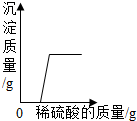 D．向pH= 10的氢氧化钠溶液中不断加入水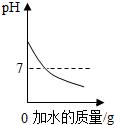 5．一氧化碳在氧气中燃烧，火焰呈蓝色，同时放出大量的热，其反应的微观过程如图所示。根据此图判断，下列说法正确的是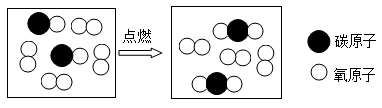 A．化学反应前后元素的化合价都发生改变	B．参加反应的一氧化碳和氧气质量比是7:4C．化学反应前后分子的种类和数目都不变.	D．该反应是置换反应6．下列实验方案设计合理的是A．A	B．B	C．C	D．D7．为得到纯净的物质，某同学设计了下表中的除杂方法，其中方法不可行的是A．A	B．B	C．C	D．D8．铝片能压成铝箔，说明铝具有良好的A．导电性	B．导热性	C．延展性	D．抗腐蚀性9．下列应用和相应原理(用化学方程式表示)及基本反应类型都正确的是    A．用烧碱溶液吸收二氧化硫  2NaOH + SO2 =Na2SO4 +2 H2O 复分解反应B．测定空气中氧气含量  P +5O2P2O5           化合反应C．实验室用过氧化氢溶液制氧气  2H2O22H2O+O2↑         分解反应D．用氢氧化铝治疗胃酸过多  3H2SO4+2Al(OH)3=A12(SO4)3+3H2O 置换反应10．下列除杂质的方法不正确的是A．A	B．B	C．C	D．D11．金被加工成金箔，说明金具有良好的A．延展性	B．导电性	C．导热性	D．抗腐蚀性12．有一种由两种物质组成的合金6g，加入到足量的稀硫酸中充分反应，反应时间和产生氢气的图像如图所示。该合金的组成可能是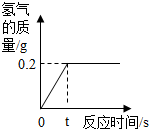 A．Fe和Cu	B．Fe和Al	C．Zn和Cu	D．Cu和Ag13．根据你的化学知识和生活经验判断，下列说法正确的是A．生铁和钢的性能不同，因为生铁的含碳量比钢少B．水垢可用食醋浸泡除去，因为食醋中的乙酸能与水垢发生反应C．纸篓着火用水浇灭，因为水能降低可燃物的着火点D．硫酸钡可作为钡餐，因为硫酸钡难溶于水14．下列实验操作中正确的是A．称量固体	B．滴加液体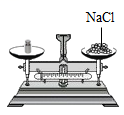 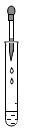 C．测定溶液pH	D．读取液体体积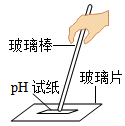 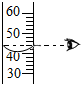 二、填空题15．铝、铁、铜是人类广泛使用的三种金属，与我们生活息息相关。﹙1﹚在空气中        制品（填“铝”或“铁”）更耐腐蚀。﹙2﹚人们大量使用的是合金而不是纯金属，这是因为合金具有更多优良性能，例如钢比纯铁硬度  （填“大”或“小”）．﹙3﹚用下列试剂验证这三种金属的活动性顺序,能达到目的是        （填序号）。 A．硫酸铝溶液        B．硫酸亚铁溶液        C．硫酸铜溶液16．用化学用语填空。(1)空气中能作为植物光合作用的原料：      ；(2)氯酸钾中的阴离子：        ；(3)氯酸钾的化学式是KClO3，那么氯酸钙的化学式：         ；(4)铁粉加入到稀硫酸中反应后得到的溶液中的溶质是：        。17．请用化学符号表示：(1)低碳生活中的“碳”        。(2)赤铁矿的主要成分         。(3)碘酒中的溶剂         。18．金属在生产生活中有广泛应用。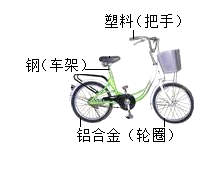 （1）共享单车作为代步工具，既轻便灵活，又环保。如图是一款自行车的图片，所标材料中，车架主要含有的金属元素是        ，铝合金与纯铝相比，其硬度更       （填“大”或“小”）。（2）铁生锈的条件是                 ,铁锈的主要成分是：           。为防止车架生锈，可以采取的防锈措施是        ，（3）由两种元素组成的某合金6g与足量的稀硫酸充分反应后，生成0.2g氢气。下列说法不合理的是         （填字母代号）。A合金中的元素可能是Fe和Cu    B所得溶液中的溶质可能是硫酸镁和硫酸C合金中的元素可能是Zn和FeD所得溶液中的溶质可能是硫酸铝和硫酸E合金中的元素可能是Zn和Ag    F所得溶液中的溶质可能是硫酸镁、硫酸铝和硫酸19．AgNO3、Cu（NO3）2、Mg（NO3）2的混合溶液中加入一定量的锌粉并充分反应，过滤得滤渣和滤液．往滤液中加稀盐酸，若无明显现象，则反应后滤液中一定含有的溶质是     ，可能含有的溶质是     ，滤渣中一定含有的物质是     ．20．金属是现代生活、工业生产以及科学研究中应用极为普遍的一类材料。（1）青少年看书、写字一定要爱护眼睛，台灯是在光线不足时常用的照明用具。①如图所示的台灯,序号标示的物质中属于金属材料的有      (填序号)；小明发现台灯的铁螺丝钉表面已经锈蚀，原因是铁与空气中的氧气及    等发生了化学反应。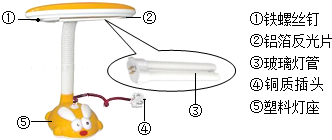 ②小红发现铝箱反光片呈银白色，无锈迹，原因是铝表面有一层致密的氧化膜，生成该氧化膜的化学方程式为     。（2）如图是三种常见金属与稀盐酸反应的现象示意图。A、B、 C三种金属的活动性由强到弱的顺序是   。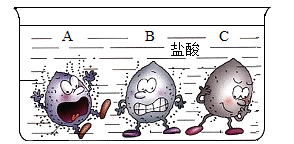 （3）金属的开发和利用是人类文明和社会进步的标志。①我国古代将炉甘石(ZnCO3)、赤铜矿(Cu2O)和木炭粉混合加热至800℃左右，即可得到与黄金外观相似的“药金”。请写出木炭与Cu2O反应的化学方程式     ；②金属钛(Ti)的合金具有耐高温、耐腐蚀、强度高等性能，所以，钛合金广泛用于航空、航天工业及化学工业。工业上冶炼金属钛的过程是以钛矿石(主要成分为钛酸亚铁，化学式为FeTiO2)FeTiO2中钛元素的化合价为      。三、实验题21．某研究性学习小组利用如图装置进行一氧化碳还原氧化铁的实验。回答下列问题：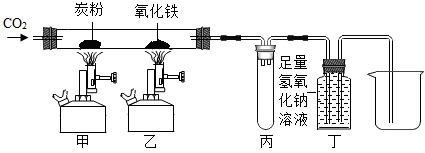 (1)实验开始时，首先应         ，实验中通入CO2的作用：①排出装置内的空气，②           。（用化学方程式表示）(2)写出一氧化碳还原氧化铁的化学反应方程式             。(3)对该装置你认为下列说法正确的是 （选填序号）。A．丙处试管可防止液体倒吸B．该装置的不足之处是未进行尾气处理C．甲处发生的反应是典型的吸热反应(4)当观察到            （填实验现象），停止加热，待冷却后，磁铁吸引硬质玻璃管中的黑色粉末，黑色粉末被吸起。小军同学说，该黑色粉末是铁。小明说，该黑色粉末不一定是铁。于是，他们对生成的黑色粉末进行探究。查阅资料：①Fe2O3还原的产物与反应温度有关。②Fe3O4为黑色粉末，具有磁性，能与盐酸反应，含有Fe3+的盐溶液遇到KSCN（硫氰化钾）溶液时变成红色，Fe(OH)2是种白色沉淀，在空气中易被氧气氧化成Fe(OH)3。进行实验：实验结论：黑色粉末是          （填名称）。22．探究锌、铁与稀硫酸反应的差异性，进行如图实验。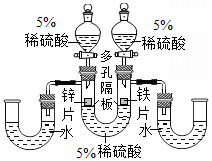 (1)用98%的浓硫酸配制5%的稀硫酸溶液100g。为准确量取浓硫酸的体积，还应查阅的数据是     。(2)取两块表面积相同的锌片和铁片的原因是     。铁与稀硫酸反应的化学方程式     。(3)取等质量锌片、铁片置于多孔隔板上，与5%稀硫酸液面不接触(如图)，同时打开两个活塞滴入足量5%稀硫酸，中间U形管内反应初期观察到的现象是    ，    ；反应结束时，观察到的现象是    。(4)本实验得出的结论是①     ②     。四、计算题23．小红有一只银手镯（银锌合金），标签标识为925银（925银一般是指含银量为92.5%的银制品）。小红想用实验探究手国中银的含量，先用电子秤称得手的质量是25.00g再用稀盐酸分多次与此手镯充分反应，实验数据如下表：根据上表中数据分析，完成下列问题：（写出计算过程）(1)该手镯中银的质量分数。(2)所用稀盐酸的溶质质量分数。参考答案：1．C 2．A 3．C 4．A 5．B 6．B 7．C 8．C 9．C 10．A 11．A 12．A 13．B14．C  15．     铝     大     B16．(1)CO2  (2)ClO3-  (3)Ca(ClO3)2  (4)FeSO417．(1)CO2 (2)Fe2O3 (3)C2H5OH18．     铁（或Fe）     大     与氧气和水同时接触     Fe2O3     刷漆     E、F19．     Mg（NO3）2、Zn（NO3）2     Cu（NO3）2     Ag20．     ①②④     水          A>B>C          +221．(1)     检查装置气密性    (2) (3)AC(4)     红棕色固体全部变成黑色     四氧化三铁22．     98%的浓硫酸的密度     控制变量     Fe+H2SO4=FeSO4+H2↑     锌片表面产生气泡的速率比铁片快     铁片下方溶液变为浅绿色；液面左高右低     锌比铁活泼     等质量的锌和铁与足量的硫酸反应，铁产生的氢气较多23．(1)92%在金属活动性顺序中，银不与稀盐酸反应，锌与稀盐酸反应，充分反应后剩余固体的质量即为银的质量，则手镯中银的质量是23g，手镯中银的质量分数为×100%=92%；(2)解：由表格中数据可知，加入10g稀盐酸，消耗锌的质量为25g-24.35g=0.65g,设所用稀盐酸中溶质的质量分数是x，则有所用稀盐酸中溶质的质量分数为×100%=7.3%；答：手镯中银的质量分数为92%；所用稀盐酸中溶质的质量分数为7.3%。实验目的实验方案A测定某废水的酸碱度用玻璃棒蘸取该废水滴在湿润的pH试纸上B除去一氧化碳中的二氧化碳将气体依次通入装有浓硫酸和氢氧化钠的溶液的洗气瓶C区分二氧化碳和氧气分别将燃着的木条伸入盛有气体的集气瓶中D鉴别真假黄金（铜锌合金）将固体分别放入硫酸锌溶液中选项实验目的实验方案A除去CO中混有的少量CO2通过足量灼热的氧化铜B鉴别NH4NO3和NaOH固体取样，分别加水溶解，测温度C除去KCl固体中的少量KClO3加入 MnO2后，加热至固体质量不再减少D验证Mg、Cu、Ag三种金属的活动性顺序向硫酸钢溶液和硝酸银溶液中各放入一根镁条，观察现象物质所含杂质除去杂质的方法AFeCl2溶液CuCl2加入过量的铁粉，过滤BCuCuO粉末加入过量稀盐酸，充分反应，过滤CCO2HCl将气体缓缓通过NaOH溶液DKCl溶液CuCl2加入适量氢氧化钾溶液，过滤选项物质杂质除杂质的方法A二氧化碳一氧化碳点燃B氯化钙盐酸加入过量碳酸钙，过量C氧化铜铜空气中灼烧D硫酸锌溶液硫酸加入过量的锌粉，过滤实验操作现象步骤一：取黑色粉末加入盐酸溶解，无气泡，溶液呈浅黄绿色步骤二：取步骤一所得溶液，滴加KSCN溶液溶液变红步骤三：再取步骤一所得溶液，加入足量的NaOH溶液有红褐色沉淀生成，国时还有少量的白色沉淀生成，但最终白色沉淀都变成了红褐色沉淀第1次第2次第3次第4次第5次加入稀盐酸的质量（g）10.0010.0010.0010.0010.00充分反应后剩余固体的质量（g）24.3523.7023.0523.0023.00